填写提示：该表格信息将作为专家评审参考依据，请您认真填写并于2018年12月21日前邮件反馈至rmhbx@people.cn，感谢！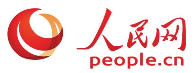 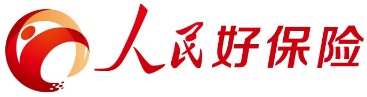 首届人民好保险推选“专家评审奖项”报名表首届人民好保险推选“专家评审奖项”报名表首届人民好保险推选“专家评审奖项”报名表首届人民好保险推选“专家评审奖项”报名表首届人民好保险推选“专家评审奖项”报名表首届人民好保险推选“专家评审奖项”报名表首届人民好保险推选“专家评审奖项”报名表公司名称例：中国人民财产保险股份有限公司例：中国人民财产保险股份有限公司例：中国人民财产保险股份有限公司公司简称例：人保财险例：人保财险联系人职位电话专家评审奖项案例/模式（每个奖项限报1个）专家评审奖项案例/模式（每个奖项限报1个）专家评审奖项案例/模式（每个奖项限报1个）专家评审奖项案例/模式（每个奖项限报1个）专家评审奖项案例/模式（每个奖项限报1个）专家评审奖项案例/模式（每个奖项限报1个）专家评审奖项案例/模式（每个奖项限报1个）扶贫之星——保险扶贫优秀案例扶贫之星——保险扶贫优秀案例扶贫之星——保险扶贫优秀案例扶贫之星——保险扶贫优秀案例扶贫之星——保险扶贫优秀案例扶贫之星——保险扶贫优秀案例扶贫之星——保险扶贫优秀案例案例名称案例介绍（800字以内介绍）（800字以内介绍）（800字以内介绍）（800字以内介绍）（800字以内介绍）（800字以内介绍）守护之星——优秀保险服务案例守护之星——优秀保险服务案例守护之星——优秀保险服务案例守护之星——优秀保险服务案例守护之星——优秀保险服务案例守护之星——优秀保险服务案例守护之星——优秀保险服务案例案例名称案例介绍（800字以内介绍）（800字以内介绍）（800字以内介绍）（800字以内介绍）（800字以内介绍）（800字以内介绍）科技之星——保险科技创新模式科技之星——保险科技创新模式科技之星——保险科技创新模式科技之星——保险科技创新模式科技之星——保险科技创新模式科技之星——保险科技创新模式科技之星——保险科技创新模式模式名称模式介绍（800字以内介绍）（800字以内介绍）（800字以内介绍）（800字以内介绍）（800字以内介绍）（800字以内介绍）公司logo请以附件形式提供，尺寸建议为90*60px，格式为PDF或AI（必须提供）请以附件形式提供，尺寸建议为90*60px，格式为PDF或AI（必须提供）请以附件形式提供，尺寸建议为90*60px，格式为PDF或AI（必须提供）请以附件形式提供，尺寸建议为90*60px，格式为PDF或AI（必须提供）请以附件形式提供，尺寸建议为90*60px，格式为PDF或AI（必须提供）请以附件形式提供，尺寸建议为90*60px，格式为PDF或AI（必须提供）奖项说明扶贫之星——保险扶贫优秀案例如积极探索大病扶贫、农险扶贫、产业扶贫的新路径、新方法，积极助力助推精准扶贫开发、脱贫攻坚，形成可推广、可复制的成功经验和模式的优秀案例守护之星——优秀保险服务案例如推动保险产品、客户服务、保险理赔等方面的服务创新，增强服务供给的有效性和针对性，为客户提供全方位服务保障的服务案例科技之星——保险科技创新模式如与人工智能、大数据、云计算、区块链、物联网等科技的结合，用科技力量为保险价值链各环节赋能，用技术手段提高保险服务水准的创新模式扶贫之星——保险扶贫优秀案例如积极探索大病扶贫、农险扶贫、产业扶贫的新路径、新方法，积极助力助推精准扶贫开发、脱贫攻坚，形成可推广、可复制的成功经验和模式的优秀案例守护之星——优秀保险服务案例如推动保险产品、客户服务、保险理赔等方面的服务创新，增强服务供给的有效性和针对性，为客户提供全方位服务保障的服务案例科技之星——保险科技创新模式如与人工智能、大数据、云计算、区块链、物联网等科技的结合，用科技力量为保险价值链各环节赋能，用技术手段提高保险服务水准的创新模式扶贫之星——保险扶贫优秀案例如积极探索大病扶贫、农险扶贫、产业扶贫的新路径、新方法，积极助力助推精准扶贫开发、脱贫攻坚，形成可推广、可复制的成功经验和模式的优秀案例守护之星——优秀保险服务案例如推动保险产品、客户服务、保险理赔等方面的服务创新，增强服务供给的有效性和针对性，为客户提供全方位服务保障的服务案例科技之星——保险科技创新模式如与人工智能、大数据、云计算、区块链、物联网等科技的结合，用科技力量为保险价值链各环节赋能，用技术手段提高保险服务水准的创新模式扶贫之星——保险扶贫优秀案例如积极探索大病扶贫、农险扶贫、产业扶贫的新路径、新方法，积极助力助推精准扶贫开发、脱贫攻坚，形成可推广、可复制的成功经验和模式的优秀案例守护之星——优秀保险服务案例如推动保险产品、客户服务、保险理赔等方面的服务创新，增强服务供给的有效性和针对性，为客户提供全方位服务保障的服务案例科技之星——保险科技创新模式如与人工智能、大数据、云计算、区块链、物联网等科技的结合，用科技力量为保险价值链各环节赋能，用技术手段提高保险服务水准的创新模式扶贫之星——保险扶贫优秀案例如积极探索大病扶贫、农险扶贫、产业扶贫的新路径、新方法，积极助力助推精准扶贫开发、脱贫攻坚，形成可推广、可复制的成功经验和模式的优秀案例守护之星——优秀保险服务案例如推动保险产品、客户服务、保险理赔等方面的服务创新，增强服务供给的有效性和针对性，为客户提供全方位服务保障的服务案例科技之星——保险科技创新模式如与人工智能、大数据、云计算、区块链、物联网等科技的结合，用科技力量为保险价值链各环节赋能，用技术手段提高保险服务水准的创新模式扶贫之星——保险扶贫优秀案例如积极探索大病扶贫、农险扶贫、产业扶贫的新路径、新方法，积极助力助推精准扶贫开发、脱贫攻坚，形成可推广、可复制的成功经验和模式的优秀案例守护之星——优秀保险服务案例如推动保险产品、客户服务、保险理赔等方面的服务创新，增强服务供给的有效性和针对性，为客户提供全方位服务保障的服务案例科技之星——保险科技创新模式如与人工智能、大数据、云计算、区块链、物联网等科技的结合，用科技力量为保险价值链各环节赋能，用技术手段提高保险服务水准的创新模式